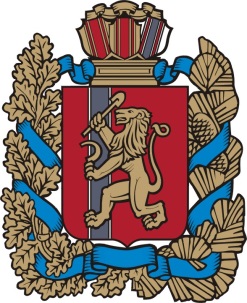 законКрасноярского края10.03.2016                                                                                                 № 10-4272О ВНЕСЕНИИ ИЗМЕНЕНИЙ В ЗАКОН КРАЯ 
«О СОЦИАЛЬНОЙ ПОДДЕРЖКЕ НАСЕЛЕНИЯ ПРИ ОПЛАТЕ ЖИЛЬЯ И КОММУНАЛЬНЫХ УСЛУГ» И ЗАКОН КРАЯ 
«О НАДЕЛЕНИИ ОРГАНОВ МЕСТНОГО САМОУПРАВЛЕНИЯ МУНИЦИПАЛЬНЫХ РАЙОНОВ И ГОРОДСКИХ ОКРУГОВ КРАЯ ОТДЕЛЬНЫМИ ГОСУДАРСТВЕННЫМИ ПОЛНОМОЧИЯМИ 
В СФЕРЕ СОЦИАЛЬНОЙ ПОДДЕРЖКИ И СОЦИАЛЬНОГО ОБСЛУЖИВАНИЯ ГРАЖДАН»Статья 1Внести в Закон края от 17 декабря 2004 года № 13-2804 «О социальной поддержке населения при оплате жилья и коммунальных услуг» (Красноярский рабочий, 2005, 15 января, 16 марта, 6 апреля, 28 апреля, 
6 июля; Краевой вестник - приложение к газете «Вечерний Красноярск», 2005, 21 декабря; 2006, 14 июля, 25 июля, 3 ноября, 22 декабря; 2007, 
27 марта, 13 апреля, 13 июля, 27 июля; Ведомости высших органов государственной власти Красноярского края, 30 июля 2007 года, № 36 (188); Краевой вестник - приложение к газете «Вечерний Красноярск», 2007, 
28 декабря; 2008, 15 февраля, 6 июня; Ведомости высших органов государственной власти Красноярского края, 24 декабря 2008 года, № 69 (290); 29 декабря 2008 года, № 73 (294); 24 февраля 2009 года, № 12 (308); 
10 марта 2009 года, № 14 (310); 18 мая 2009 года, № 25 (321); 
Наш Красноярский край, 2009, 9 июня, 17 июля; Ведомости высших органов государственной власти Красноярского края, 2 ноября 2009 года, № 56 (352); Наш Красноярский край, 2009, 4 декабря, 25 декабря; Ведомости высших органов государственной власти Красноярского края, 29 декабря 2009 года, № 73 (369); Наш Красноярский край, 2010, 21 мая, 18 июня, 23 июля, 
17 декабря; Ведомости высших органов государственной власти Красноярского края, 29 декабря 2010 года, № 68 (439); Наш Красноярский край, 2011, 26 октября, 23 ноября; 2012, 21 ноября; 2013, 5 июня, 17 июля, 
13 ноября; 2014, 26 марта, 3 декабря, 24 декабря; Ведомости высших органов государственной власти Красноярского края, 26 декабря 2014 года, 
№ 51 (680); Наш Красноярский край, 2015, 18 ноября, 16 декабря) следующие изменения:1) дополнить статьей 5.3 следующего содержания:«Статья 5.3. Субсидии на уплату взноса на капитальный ремонт общего имущества в многоквартирном доме отдельным категориям граждан1. Субсидии на уплату взноса на капитальный ремонт общего имущества в многоквартирном доме предоставляются:а) одиноко проживающим неработающим собственникам жилых помещений, достигшим возраста 70 лет, а также проживающим в составе семьи, состоящей только из совместно проживающих неработающих граждан пенсионного возраста, собственникам жилых помещений, достигшим возраста 70 лет, - в размере 50 процентов;б) одиноко проживающим неработающим собственникам жилых помещений, достигшим возраста 80 лет, а также проживающим в составе семьи, состоящей только из совместно проживающих неработающих граждан пенсионного возраста, собственникам жилых помещений, достигшим возраста 80 лет, - в размере 100 процентов.2. Размер субсидии на уплату взноса на капитальный ремонт общего имущества в многоквартирном доме рассчитывается исходя из минимального размера взноса на капитальный ремонт общего имущества 
в многоквартирном доме за один квадратный метр общей площади жилого помещения в месяц, установленного Правительством края, и размера социальной нормы площади жилья, установленной законом края 
(для граждан, проживающих в Таймырском Долгано-Ненецком муниципальном районе, - размера регионального стандарта нормативной площади жилого помещения, используемой для расчета субсидий на оплату жилого помещения и коммунальных услуг, установленного законом края).»;2) пункт 1 статьи 12 дополнить абзацем следующего содержания:«Гражданам, имеющим одновременно право на получение субсидии 
по уплате взноса на капитальный ремонт общего имущества 
в многоквартирном доме, предусмотренной статьей 5.3 настоящего Закона, 
и субсидии и (или) дополнительные меры социальной поддержки по оплате жилья в части уплаты взноса на капитальный ремонт общего имущества 
в многоквартирном доме по основаниям, предусмотренным статьями 2-5.2, 
6-10.1 настоящего  Закона, субсидии и (или) дополнительные меры социальной поддержки по уплате взноса на капитальный ремонт общего имущества в многоквартирном доме предоставляются по основанию, предусматривающему более высокий их размер.»;3) статью 13 дополнить пунктом 3.3 следующего содержания:«3.3. Для получения субсидий, указанных в статье 5.3 настоящего Закона, представляются:а) документ о составе семьи;б) копии трудовых книжек заявителя и членов его семьи. В случае если копия трудовой книжки находится в распоряжении государственных органов, органов местного самоуправления либо подведомственных государственным органам или органам местного самоуправления организаций, участвующих 
в предоставлении государственных и муниципальных услуг, и не была представлена гражданином или его законным представителем 
по собственной инициативе, орган местного самоуправления в соответствии с пунктом 2 части 1, частью 6.1 статьи 7 Федерального закона от 27 июля 2010 года № 210-ФЗ «Об организации предоставления государственных 
и муниципальных услуг» запрашивает такой документ (сведения, содержащиеся в документе) посредством межведомственных запросов 
в соответствующих органах и организациях.»;4) в пункте 3 статьи 14 цифры «5.2» заменить цифрами «5.3».Статья 2Внести в статью 2 Закона края от 9 декабря 2010 года № 11-5397                   «О наделении органов местного самоуправления муниципальных районов 
и городских округов края отдельными государственными полномочиями 
в сфере социальной поддержки и социального обслуживания граждан» 
(Наш Красноярский край, 2010, 21 декабря; Ведомости высших органов государственной власти Красноярского края, 16 мая 2011 года, № 22 (463); Наш Красноярский край, 2011, 31 мая; Ведомости высших органов государственной власти Красноярского края, 20 июня 2011 года, № 31 (472); Наш Красноярский край, 2011, 24 июня; Ведомости высших органов государственной власти Красноярского края, 18 июля 2011 года, № 35 (476); Наш Красноярский край, 2011, 26 октября, 23 ноября, 14 декабря; Ведомости высших органов государственной власти Красноярского края, 22 декабря 2011 года, № 68 (509); Наш Красноярский край, 2012, 6 июня, 21 ноября, 
12 декабря; Ведомости высших органов государственной власти Красноярского края, 24 декабря 2012 года, № 62 (574); Наш Красноярский край, 2012, 28 декабря; Ведомости высших органов государственной власти Красноярского края, 15 июля 2013 года, № 29 (604); Наш Красноярский край, 2013, 17 июля, 2 октября, 13 ноября, 11 декабря, 27 декабря; Ведомости высших органов государственной власти Красноярского края, 28 марта 2014 года, № 10 (638); 17 октября 2014 года, № 40 (669); Наш Красноярский край, 2014, 24 декабря; Ведомости высших органов государственной власти Красноярского края, 26 декабря 2014 года, № 51 (680); Наш Красноярский край, 2015, 4 марта, 25 марта, 15 июля, 18 ноября; Официальный интернет-портал правовой информации Красноярского края (www.zakon.krskstate.ru), 20 ноября 2015 года, 29 декабря 2015 года) изменение, заменив слова «статьями 4, 5.2, 7, 8.2, 9, 9.1» словами «статьями 4, 5.2, 5.3, 7, 8.2, 9, 9.1».Статья 3Настоящий Закон вступает в силу через 10 дней со дня его официального опубликования в краевой государственной газете «Наш Красноярский край».Положения статьи 1 применяются к правоотношениям, возникшим 
с 1 января 2016 года. ГубернаторКрасноярского края 		  				           В.А. Толоконский«____»__________ 2016 г.